Summer Lane Primary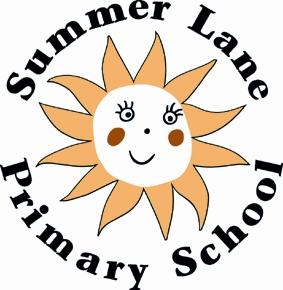 SENCO (2 days per week)Job DescriptionWe are looking for a passionate champion of SEND to help move the school forward in improving the outcomes for children at Summer Lane Primary school. Someone who has a willingness to share skills, expertise and knowledge. The successful candidate must have tact and diplomacy in establishing credible relationships with colleagues, parents and careers.  They must have personal commitment to whole school improvement and a willingness to comply with all school polices.The successful Candidate will need:To be a skilled communicator able to engage pupils, parents and carers and other stakeholders in establishing meetings to ensure there are high expectations for all pupils.The National SENCO qualification and have excellent knowledge of the SEN Code of Practice.To lead working parties on EHCP, Early help assessment, Individual support plans and the identification of children with SEN support.A good knowledge of tracking systems to monitor progress of SEND children to inform the setting of appropriately challenging and achievable individual targets.To be an excellent organiser and manager of time.To be flexible to respond to planned and unplanned tasks and a good problem solver.The ability to communicate effectively, both orally and in writing.The ability to respond to the pastoral needs of pupils and the ability to establish effective partnerships with parents/carers.To lead training on interventions to school staff, governors and parents.To provide advice on curriculum deliver for whole school setting approach or specific target groups across all three Key Stages.